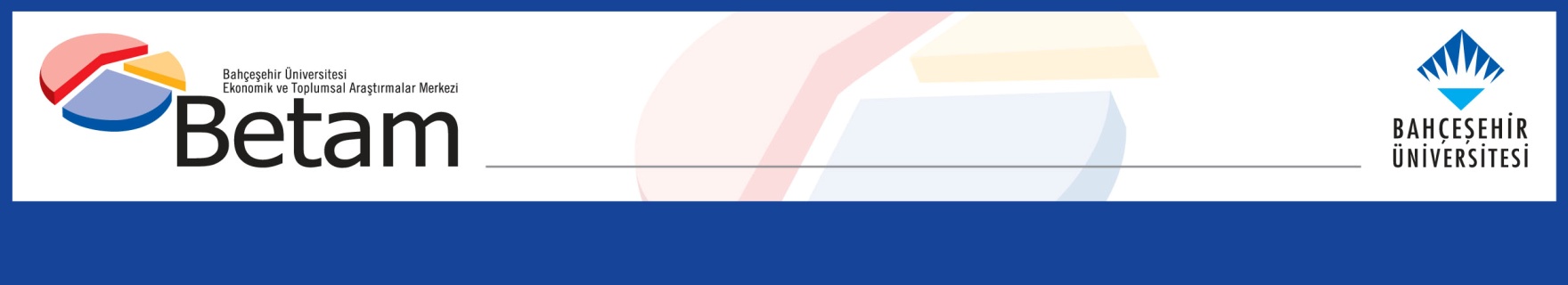 	İŞSİZLİKTE ŞİDDETLİ ARTIŞSeyfettin Gürsel*, Gökçe Uysal Kolaşın  ve Furkan Kavuncu ***Yönetici Özeti Mevsim etkilerinden arındırılmış işgücü verilerine göre tarım dışı işsizlik oranı Kasım 2018 döneminde 0,6 yüzde puan artarak yüzde 14,1 olarak gerçekleşmiştir. Bu dönemde tarım dışı işgücü gerilemiş olmasına rağmen tarım dışı tüm sektörlerde istihdam kayıpları yaşanmış, sonuç olarak tarım dışı işsizlikte şiddetli bir artış kaydedilmiştir. Sanayide, son üç dönemde istihdam 74 bin azalmıştır. Bu düşüş Temmuz 2018’den beri düşmekte olan sanayi üretim endeksiyle paraleldir. İnşaatta 2018 yılı başından bu yana istihdam 363 bin kişi düşmüştür. Hizmetlerde ise istihdam Kasım 2018’de 87 bin gerilemiştir. Betam’ın 2018 yılı son çeyrek büyüme tahmininin yüzde -3,5 olduğunu hatırlatalım. Bu koşullar altında tarım dışı işsizlikteki artışın Aralık 2018’de de devam etmesi beklenmektedir. Tarım dışı işsiz sayısı 3,8 milyonMevsim etkilerinden arındırılmış verilere göre Kasım 2018 döneminde Ekim 2018 dönemiyle kıyaslandığında tarım dışı işgücü 13 bin azalarak 27 milyon 179 bine gerilerken, tarım dışı istihdam 174 bin azalarak 23 milyon 347 bin kişi olarak kaydedilmiştir (Şekil 1,Tablo 1). Bu gelişmeler sonucunda tarım dışı işsiz sayısı 161 bin kişi artarak 3 milyon 832 bine yükselmiş, tarım dışı işsizlik oranı ise yüzde 14,1’e yükselmiştir. Bu dönemde tarım dışı işgücünün azaldığı da görülmektedir. Tarım dışı işsizliğin buna rağmen 0,6 yüzde puan artmış olması işgücü piyasası açısından koşulların gittikçe zorlaştığını göstermektedir. Bir dönem içerisinde tarım dışı işsiz oranındaki bu büyüklükteki bir artış 2008-2009 Küresel Durağanlık döneminde ve Temmuz 2016 döneminde görülmüştür. Şekil 1 Mevsim etkilerinden arındırılmış tarım dışı işgücü, istihdam ve işsizlik oranı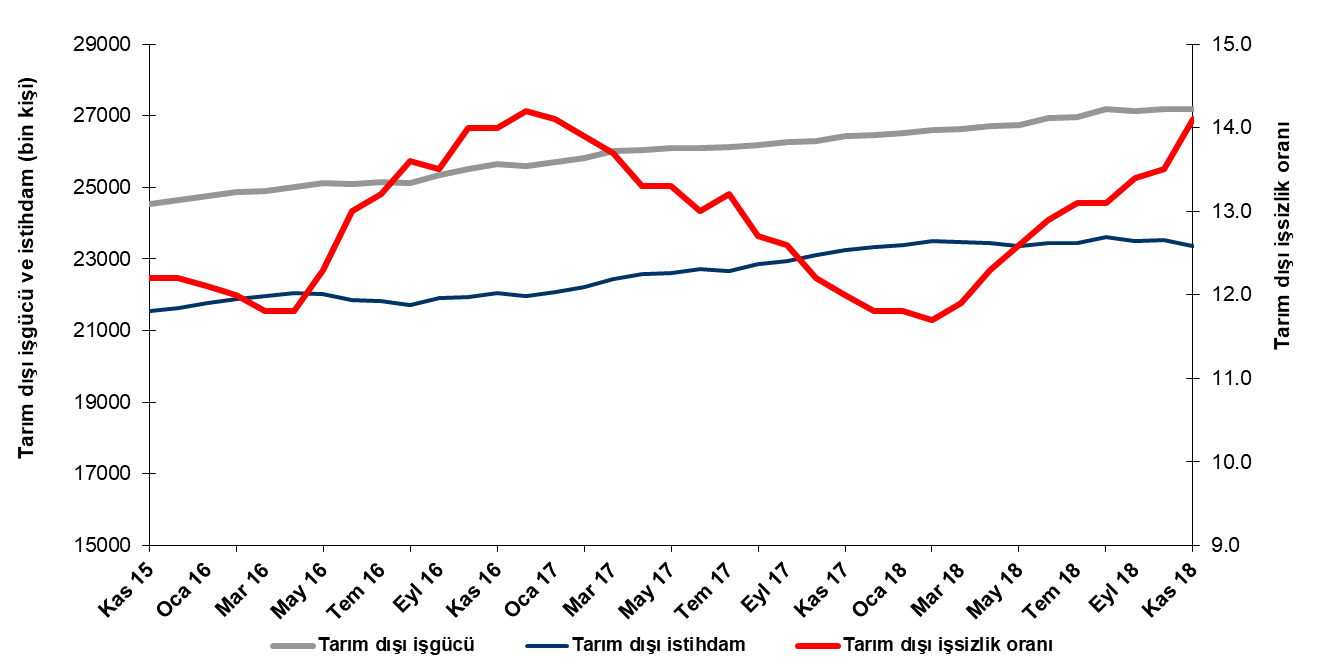 Kaynak: TÜİK, BetamKasım 2018 döneminin Ekim, Kasım, Aralık aylarının ortalaması olduğunu, dolayısıyla 2018 yılının son çeyreğini yansıttığını hatırlatalım. 2018 yılının son çeyreği için Betam’ın büyüme tahmininin yüzde -3,5 olduğunu da ekleyelim. Tarım dışı işsizlik oranındaki hızlı artış bu tahminle uyumludur. Aralık 2018 döneminde işsizliğin 0,2 yüzde puan artmasını bekliyoruz Betam tahmin modeli, mevsim etkilerinden arındırılmış tarım dışı işsizliğin 0,2 yüzde puan artışla Kasım 2018 döneminde yüzde 13,7’ye yükseleceğini tahmin etmişti. Tarım dışı işsizlik oranı 0,6 puan artarak Kasım 2018 döneminde 14,1 olarak gözlemlenmiştir. Betam tahmin modeli Aralık 2018 döneminde mevsim etkilerinden arındırılmış tarım dışı işsizlik oranının 0,2 yüzde puan artarak yüzde 14,3 seviyesine ulaşacağını öngörmektedir. Tahmin modelinin ayrıntılarına Betam internet sitesinden ulaşılabilir. Tahmin modelinde kullanılan Kariyer.net verilerinden ilan başına başvuru sayısı Şekil 3'de gösterilmektedir. Kariyer.net'in verileri Betam tahmin modelinin girdilerinden biri olmakla birlikte tek etken değildir. Tahminde kullanılan ekonometrik modelde İŞKUR verileri, reel kesim güven endeksi, kapasite kullanım oranı gibi farklı birçok değişken kullanılmaktadır. Şekil 2 Mevsim etkilerinden arındırılmış tarım dışı işsizlik oranı ve ilan başına başvuru sayısı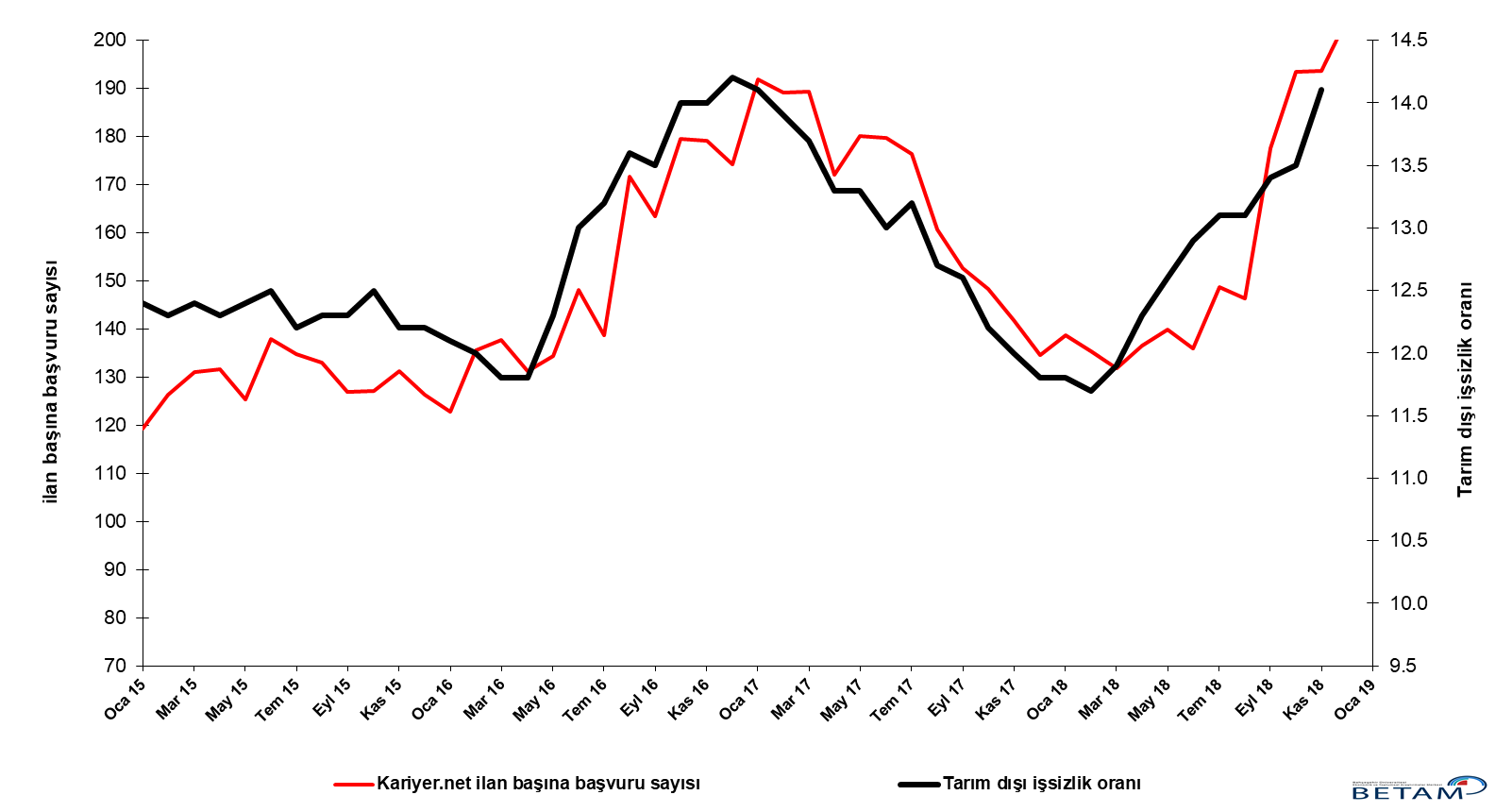 Kaynak: Kariyer.net, TÜİK, BetamTüm sektörlerde istihdam kaybı varMevsimsellikten arındırılmış sektörel istihdam verilerine göre Kasım 2018 döneminde Ekim 2018 dönemine kıyasla tüm sektörlerde istihdam belirgin bir şekilde azalmıştır (Şekil 3,Tablo 2). Bu dönemde hizmetler istihdamı 87 bin azalırken, sanayi, inşaat ve tarım sektörlerindeki istihdam kayıpları 40 bin, 47 bin ve 54 bin olmuştur. Tarım dışı istihdamdaki 174 binlik azalış Temmuz 2016’daki 190 binlik azalıştan bu yana en sert istihdam kaybıdır (Tablo 2). Sanayide son üç dönemdir istihdam kayıpları kaydedilmiştir. İnşatta ise Şubat 2018’de başlayan istihdam kaybı devam etmiş ve toplamda 363 bine ulaşmıştır.Şekil 3 Sektörlerin istihdam değişimi (bin kişi) 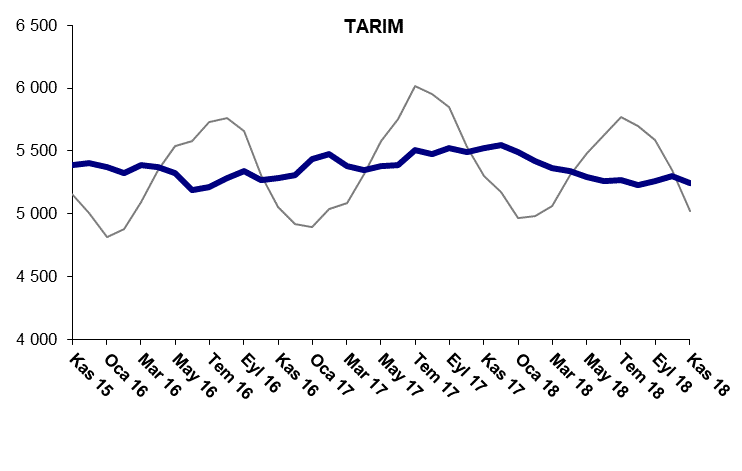 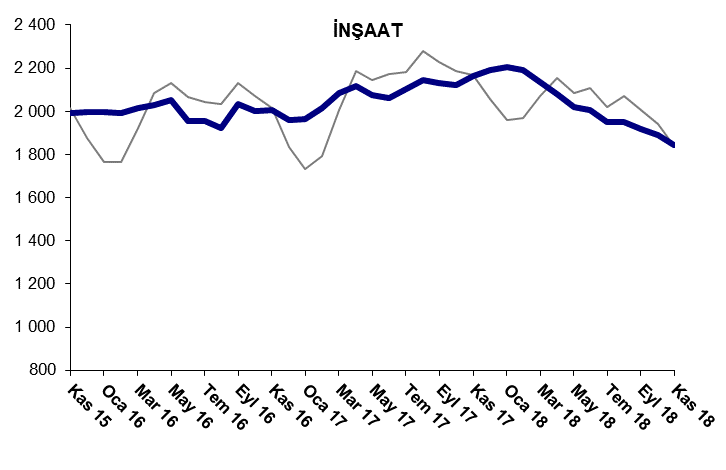 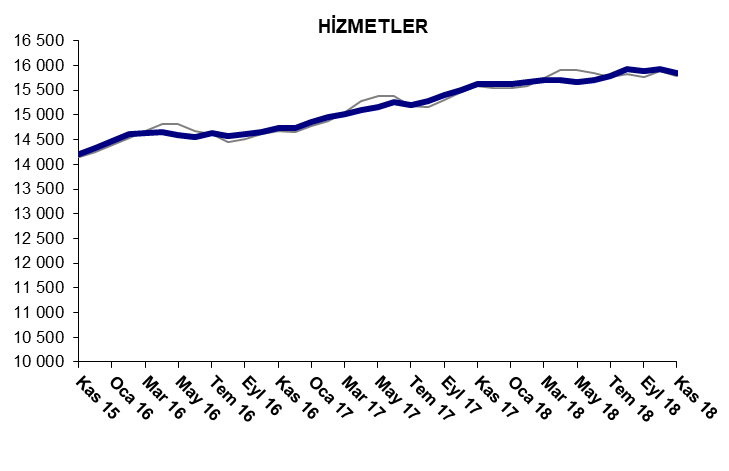 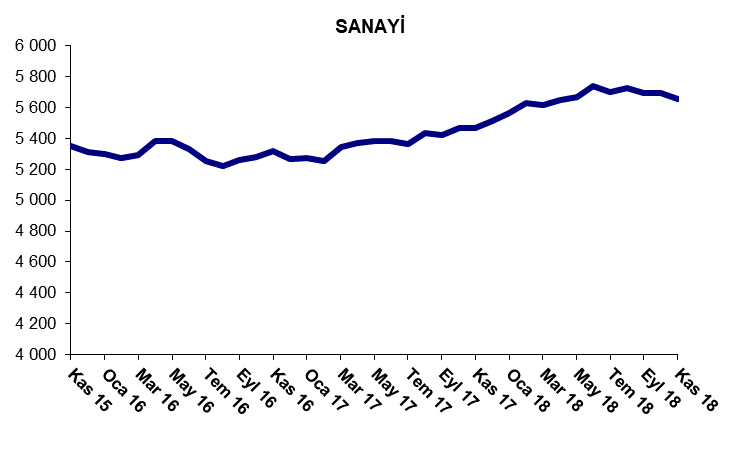              Kaynak: TUİK, BetamTarım dışı işsiz sayısı yıllık olarak da arttı  Kasım 2018 döneminde bir önceki yılın aynı dönemine kıyasla mevsim etkilerinden arındırılmamış tarım dışı işgücü 732 bin (yüzde 2,8), tarım dışı istihdam 72 bin (yüzde 0,3) artmıştır (Şekil 4). Yıllık bazda işgücü artışı normal trendinde devam ederken istihdam artışında belirgin yavaşlama dikkat çekmektedir. Bu gelişmelerin sonucunda tarım dışı işsiz sayısı da 660 bin kişi artarak 3 milyon 886 bine yükselmiştir. Şekil 4 Tarım dışı işgücü, istihdam ve işsiz sayısında yıllık değişimler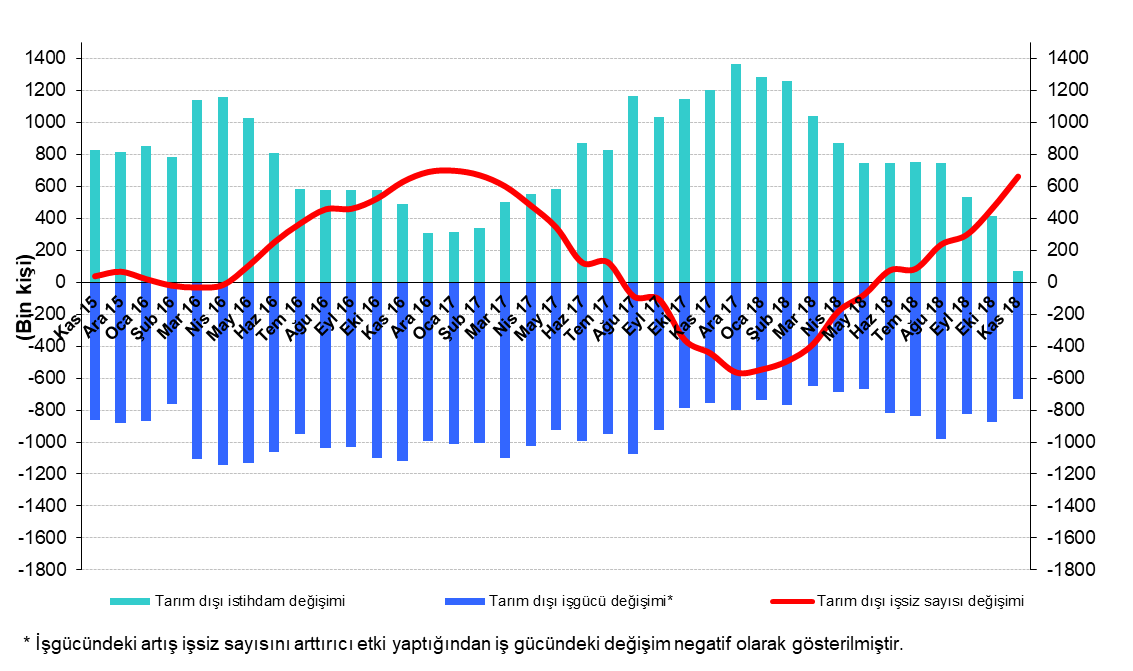 Kaynak: TÜİK, BetamErkeklerde işsizlik artışı Şekil 5’te mevsim etkilerinden arındırılmış kadın ve erkek tarım dışı işsizlik oranları verilmektedir. Kasım 2018 döneminde kadınların tarım dışı işsizlik oranı Ekim 2018’e kıyasla 0,3 yüzde puan artarak yüzde 18, erkeklerin işsizlik oranı ise 0,7 yüzde puan artarak yüzde 12,2 olmuştur. Erkeklerdeki işsizlik oranının artmasının ardında istihdam kayıpları yatmaktadır. Kasım 2018 döneminde Ekim 2018 dönemine kıyasla 113 bin gerileme kaydedilmiştir (Tablo 3). Tarım dışı işsizlik oranlarındaki toplumsal cinsiyet farkı Ekim 2018 döneminde 6,2 yüzde puan iken Kasım 2018 döneminde 5,8 yüzde puana düşmüştür.Şekil 5: Mevsim etkilerinden arındırılmış kadın ve erkek tarım dışı işsizlik oranları (%)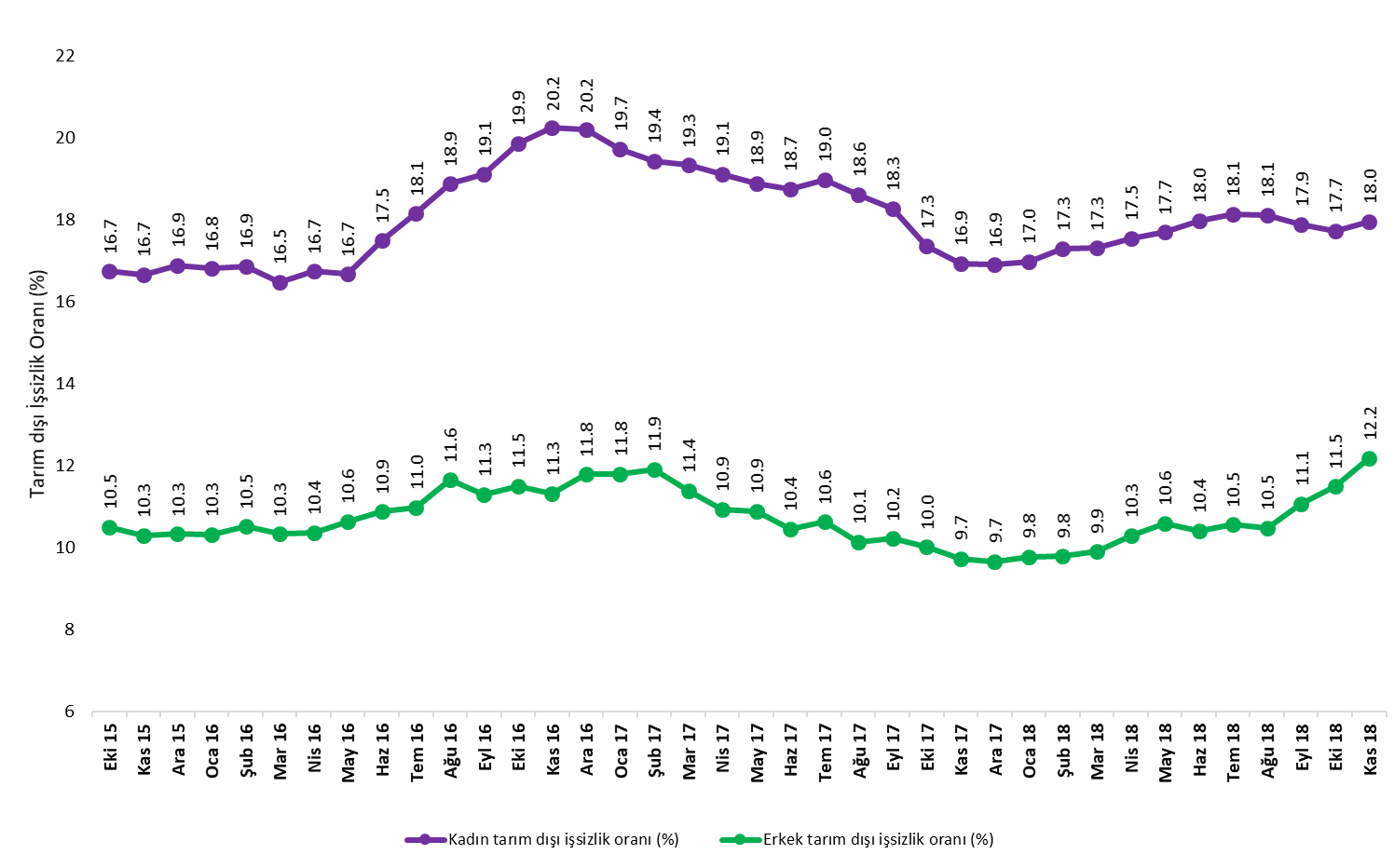 Kaynak: TÜİK, BetamTablo 1 Mevsim etkilerinden arındırılmış tarım dışı işgücü göstergeleri (bin kişi) *Kaynak: TÜİK, BetamTablo 2 Mevsim etkilerinden arındırılmış sektörel istihdam (bin kişi) *Kaynak: TÜİK, BetamTablo 3: Mevsim etkilerinden arındırılmış kadın ve erkek tarım dışı işgücü göstergeleri (bin kişi) Kaynak: TÜİK, Betamİşgücüİstihdamİşsizlikİşsizlik OranıAylık değişimlerAylık değişimlerAylık değişimlerEkim 152439721347305012.5%İşgücüİstihdamİşsizlikKasım 152453821544299412.2%141197-56Aralık 152463921633300612.2%1018912Ocak 162476221766299612.1%123133-10Şubat 162487321888298512.0%110122-12Mart 162489121954293711.8%1866-48Nisan 162500522054295111.8%11310013Mayıs 162511922029309012.3%114-25139Haziran 162510221839326313.0%-16-190174Temmuz 162515621835332113.2%53-457Ağustos 162512721710341713.6%-28-12597Eylül 162533321913342013.5%2062033Ekim 162551521943357214.0%18230152Kasım 162563822049358914.0%12310617Aralık 162558921955363414.2%-50-9444Ocak 172571222087362514.1%124132-8Şubat 172580722220358713.9%95133-38Mart 172600322441356213.7%196221-25Nisan 172604522581346413.3%42140-98Mayıs 172608422615346913.3%39345Haziran 172610322710339313.0%1995-76Temmuz 172611622669344713.2%13-4154Ağustos 172618322858332512.7%67189-122Eylül 172626122952330912.6%7894-16Ekim 172630523096320912.2%44144-100Kasım 172643323261317212.0%128165-37Aralık 172645723335312211.8%2474-50Ocak 182652323393313011.8%66588Şubat 182660223490311211.7%8097-17Mart 182663523465317011.9%32-2557Nisan 182672423437328712.3%90-28118Mayıs 182673023362336812.6%6-7581Haziran 182693123457347412.9%20195106Temmuz 182697423440353413.1%42-1759Ağustos 182717623616356013.1%20317627Eylül 182713423498363613.4%-42-11876Ekim 182719223521367113.5%582335Kasım 182717923347383214.1%-13-174161TarımSanayiİnşaatHizmetlerAylık değişimlerAylık değişimlerAylık değişimlerAylık değişimlerEkim 1554425363196514019TarımSanayiİnşaatHizmetlerKasım 1553865353199214199-56-1027180Aralık 155407531119961432621-424127Ocak 1653725300199814468-35-112142Şubat 1653275276199214620-45-24-6152Mart 165387529520161464360192423Nisan 1653695381202914644-1886131Mayıs 1653285386205414589-41525-55Haziran 1651875330195414556-141-56-100-33Temmuz 165215525419561462528-76269Ağustos 165282522419211456567-30-35-60Eylül 1653375260203314621553611256Ekim 1652725282200114661-6522-3240Kasım 16528453162005147281234467Aralık 165309526519611472825-51-440Ocak 175434527419631485012592122Şubat 175475525120151495441-2352104Mart 1753845346208315012-91956858Nisan 1753505372211515094-34263282Mayıs 17538153862075151543114-4060Haziran 17538553832063152644-3-12110Temmuz 1755095363210115205124-2038-59Ağustos 1754795437214715274-30744669Ağustos 175526542121291540247-16-18128Ekim 1754915470212115505-3549-8103Kasım 175520547021641562729043122Aralık 17555155142193156283144291Ocak 1854945567220615620-575313-8Şubat 1854185627219315670-7660-1350Mart 1853615618213715710-57-9-5640Nisan 1853405650207815709-2132-59-1Mayıs 1852925669202115673-4819-57-36Haziran 1852625737200715713-3068-1440Temmuz 18526657031951157864-34-5673Ağustos 1852315730195115935-35270149Eylül 185262569819181588231-32-33-53Ekim 185298569618901593436-2-2852Kasım 1852445656184315847-54-40-47-87Kadın İşgücüKadın İstihdam Kadın İşsizErkek İşgücü Erkek İstihdam Erkek İşsizEkim 1567695637113217592157461846Kasım 1568765730114517632158191813Aralık 1569665790117617684158591825Ocak 1670105832117817723158961827Şubat 1670485861118817771159051866Mart 1670635900116317815159761839Nisan 1671485952119617851160011849Mayıs 1671805984119617914160091905Haziran 1672625993127017826158881938Temmuz 1672765956132017912159461966Ağustos 1673145934138017962158712091Eylül 1673795969141018029159932037Ekim 1674305955147518093160142079Kasım 1674605950150918151160992052Aralık 1674555950150518180160382142Ocak 1774495980146918253161022151Şubat 1775146054146018274160982176Mart 1776186146147218320162362084Nisan 1776066152145318360163532007Mayıs 1776576211144618386163852000Haziran 1776716233143818417164931924Temmuz 1776866228145818446164861960Ağustos 1777206283143718488166151873Eylül 1777696350141918516166261890Ekim 1777806430134918535166801855Kasım 1778286503132518575167691806Aralık 1778856553133218606168091797Ocak 1879226577134518621168031819Şubat 1879576581137518663168371825Mart 1879536577137618690168401849Nisan 1879916589140118721167941926Mayıs 1880276607142018747167621985Haziran 1880756623145218786168311955Temmuz 1880926625146718810168261984Ağustos 1881996715148418848168751973Eylül 1881696708146018868167802087Ekim 1882606796146418900167302170Kasım 1882436763148018919166172303